О проведении публичных слушаний             В соответствии со ст.15 Устава Богатыревского сельского поселения Цивильского  района  Чувашской Республики, утвержденного решением Собрания депутатов Богатыревского сельского поселения  от 08.06.2012г. №10-1,Градостроительным кодексом Российской Федерации, Федеральным  законом от 06 октября 2003 года №131 «Об общих принципах организации местного самоуправления в Российской Федерации», администрация Богатыревского сельского поселенияп о с т а н о в л е т:            1.Провести публичные слушания по проекту решения Собрания депутатов Богатыревского сельского поселения Цивильского района Чувашской Республики о переводе  земельных  участков  из зоны  СХ-1 ( сельскохозяйственные угодья из состава земель сельскохозяйственного назначения в зону СХ-2 (зона размещения  сельскохозяйственных предприятий) :- кадастровым номером   21:20:140401:250 площадью 22500 кв.м., местоположением :  Чувашская Республика  - Чувашия  ,Цивильский район, Богатыревское сельское поселение, территория землепользования СХПК «Богатырь» , второй кормовой севооборот ,около д.Актай, поз.14 из  земель сельскохозяйственного назначения , разрешенное использование : для ведения сельскохозяйственного производства;- кадастровым номером   21:20:140401:249 площадью 22500 кв.м., местоположением :  Чувашская Республика  - Чувашия  ,Цивильский район, Богатыревское сельское поселение, территория землепользования СХПК «Богатырь» , второй кормовой севооборот ,около д.Актай, поз.13 из  земель сельскохозяйственного назначения , разрешенное использование : для ведения сельскохозяйственного производства;- градостроительный регламент  жилой зоны  ( зона застройки индивидуальными жилыми домами Ж-1)  в п2.7.1 объекты гаражного  назначения  предельный размер земельного участка  установить  мин.0.003 га в состав Богатыревского сельского поселения  и в генеральный план Богатыревского сельского поселения Цивильского района Чувашской Республики в здании Богатыревского СДК  01 августа 2019 года (по выбору и удобству) в 18 часов 00 мин.                                  2.Образовать для проведения публичных слушаний комиссию в следующем составе:            - Лаврентьев А.В.- глава администрации Богатыревского сельского поселения, председатель комиссии;            - Белова И.М..- специалист 1 разряда администрации Богатыревского сельского поселения, секретарь  комиссии;              Члены:           - Данилова Э.П. –  старший специалист 2 разряда администрации Богатыревского сельского поселения;           - Гурьев С.В. – депутат Собрания депутатов Богатыревского сельского поселения ( по согласованию) .                      3 .Назначить ответственной   за подготовку и проведение публичных слушаний  Данилову Э.П.  –  старший специалист  2 разряда администрации Богатыревского сельского поселения.4.Опубликовать в периодическом печатном издании «Вестник Богатыревского сельского поселения» и разместить на официальном сайте администрации Богатыревского сельского поселения.                   Глава администрации Богатыревского              сельского поселения                                              А.В.Лаврентьев.ЧӐВАШ  РЕСПУБЛИКИÇĚРПӲ РАЙОНӖ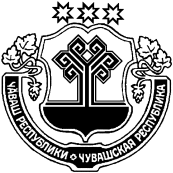 ЧУВАШСКАЯ РЕСПУБЛИКА ЦИВИЛЬСКИЙ РАЙОН ПАТĂРЬЕЛ ЯЛ ПОСЕЛЕНИЙĚН АДМИНИСТРАЦИЙĚ ЙЫШАНУ2019ç.утă уйăхĕн 02- мĕшĕ. №40 Патӑрьел ялěАДМИНИСТРАЦИЯБОГАТЫРЕВСКОГО СЕЛЬСКОГО ПОСЕЛЕНИЯ ПОСТАНОВЛЕНИЕ«02» июля 2019г.№40   село Богатырево